Downtown (Social Distancing Parody)Tony Hatch (parody lyrics by Susan Kelso-Martin)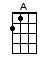 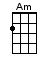 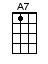 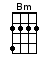 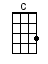 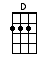 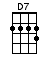 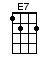 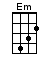 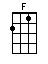 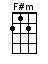 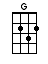 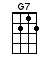 INTRO:  < We love KEY CHANGES! >  / 1 2 3 4 /[C] / [F][G7] / [C] / [F][G7] /[C] When you’re a-[Em]lone and life is [F] making you [G7] lonelyYou can’t [C] always [Em] go [F] down-[G7]town[C] When you’ve got [Em] worries all the [F] noise and the [G7] hurryIt would [C] help I [Em] know [F] down-[G7]townBut [C] right now there’s no music of the [Am] traffic in the cityDon’t [C] linger on the sidewalk where the [Am] neon signs were pretty[G] Just stay at homeCHORUS:[F] The lights are much brighter thereYou can for-[D7]get all your troubles, forget all your caresDon’t go [C] down-[Em]town[F] Things are not [G7] great when you're[C] Down-[Em]town[F] You really [G7] shouldn’t be[C] Down-[Em]town[F] Nothing is [G7] open for [C] you     [G7]          / [C][G7] /                                         ([C] Down-[G7]town) / [C][G7] /([C] Down-[G7]town) / [C][G7] /[C] Don’t hang a-[Em]round in numbers [F] greater than [G7] fiftyThere are [C] Netflix [Em] shows [F] at [G7] home[C] Maybe you [Em] know some little [F] places to [G7] go toWhere they [C] never [Em] close [F] at [G7] homeJust [C] listen to the rhythm of the [Am] music on your iPad[C] You’ll be dancing with ‘em too, you [Am] won’t be feeling too sad[G] Happy againCHORUS:[F] The lights are much brighter thereYou can for-[D7]get all your troubles, forget all your caresDon’t go [C] down-[Em]town[F] Things are not [G7] great when you're[C] Down-[Em]town[F] You really [G7] shouldn’t be[C] Down-[Em]town[F] Nothing is [G7] open for [C] you     [G7]          / [C][G7] /                                         ([C] Down-[G7]town) / [C][G7] / < KEY CHANGE >([D] Down-[A7]town) / [D][A7] /INSTRUMENTAL VERSE:[D] When you’re a-[F#m]lone and life is [G] making you [A7] lonelyYou can [D] always [F#m] go [G] down-[A7]town[D] When you’ve got [F#m] worries all the [G] noise and the [A7] hurrySeems to [D] help I [F#m] know [G] down-[A7]townAnd [D] wash your hands a hundred times a [Bm] day and keep your distance[D] Walk your dog and use those wipes and [Bm] save some toilet paperFor [A] everyoneCHORUS:[G] Soon it will be brighter daysAnd we’ll for-[E7]get all our troubles, forget all our cares, and go[D] Down-[F#m]town[G] Things'll be [A7] great when we’re[D] Down-[F#m]town[G] We’ll see our [A7] friends again[D] Down-[F#m]town[G] Everything's [A7] waiting for [D] you     [A7]       / [D]            [A7]                                                 ([D] Down-[A7]town  [D] down-[A7]town)[D] Down-[A7]town[D] (Down-[A7]town)[D] Down-[A7]town / [D][A7] / [D]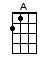 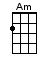 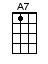 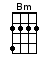 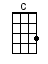 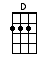 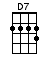 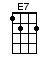 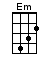 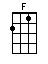 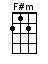 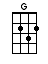 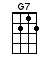 www.bytownukulele.ca